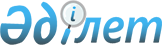 О признании утратившими силу решений Сандыктауского районного маслихатаРешение Сандыктауского районного маслихата Акмолинской области от 13 марта 2020 года № 39/5. Зарегистрировано Департаментом юстиции Акмолинской области 19 марта 2020 года № 7740
      В соответствии со статьей 27 Закона Республики Казахстан от 6 апреля 2016 года "О правовых актах", Сандыктауский районный маслихат РЕШИЛ:
      1. Признать утратившими силу следующие решения Сандыктауского районного маслихата:
      1) решение "Об определении Порядка и размера оказания жилищной помощи малообеспеченным семьям (гражданам), проживающим в Сандыктауском районе" от 9 августа 2016 года № 5/3 (зарегистрировано в Реестре государственной регистрации нормативных правовых актов № 5508, опубликовано 9 сентября 2016 года в информационно-правовой системе "Әділет");
      2) решение "О внесении изменений в решение Сандыктауского районного маслихата от 9 августа 2016 года № 5/3 "Об определении Порядка и размера оказания жилищной помощи малообеспеченным семьям (гражданам), проживающим в Сандыктауском районе" от 6 ноября 2018 года № 22/2 (зарегистрировано в Реестре государственной регистрации нормативных правовых актов № 6837, опубликовано 28 ноября 2018 года в Эталонном контрольном банке нормативных правовых актов Республики Казахстан в электронном виде).
      2. Настоящее решение вступает в силу со дня государственной регистрации в Департаменте юстиции Акмолинской области и вводится в действие со дня официального опубликования.
      "СОГЛАСОВАНО"
					© 2012. РГП на ПХВ «Институт законодательства и правовой информации Республики Казахстан» Министерства юстиции Республики Казахстан
				
      Председатель сессии

Ш.Докаев

      Секретарь районного
маслихата

С.Клюшников

      Аким Сандыктауского
района

А.Уисимбаев
